Мониторинг объекта (ОН –Селиверстов А.А.): с. Виноградовка, 27.07. 2022Капитальный ремонт спортивного зала Виноградовского филиала МБОУ школы с. АнучиноЗакончился капитальный ремонт спортивного зала. Проведены все работы, отраженные в плане графике работ. Работы завершены раньше срока.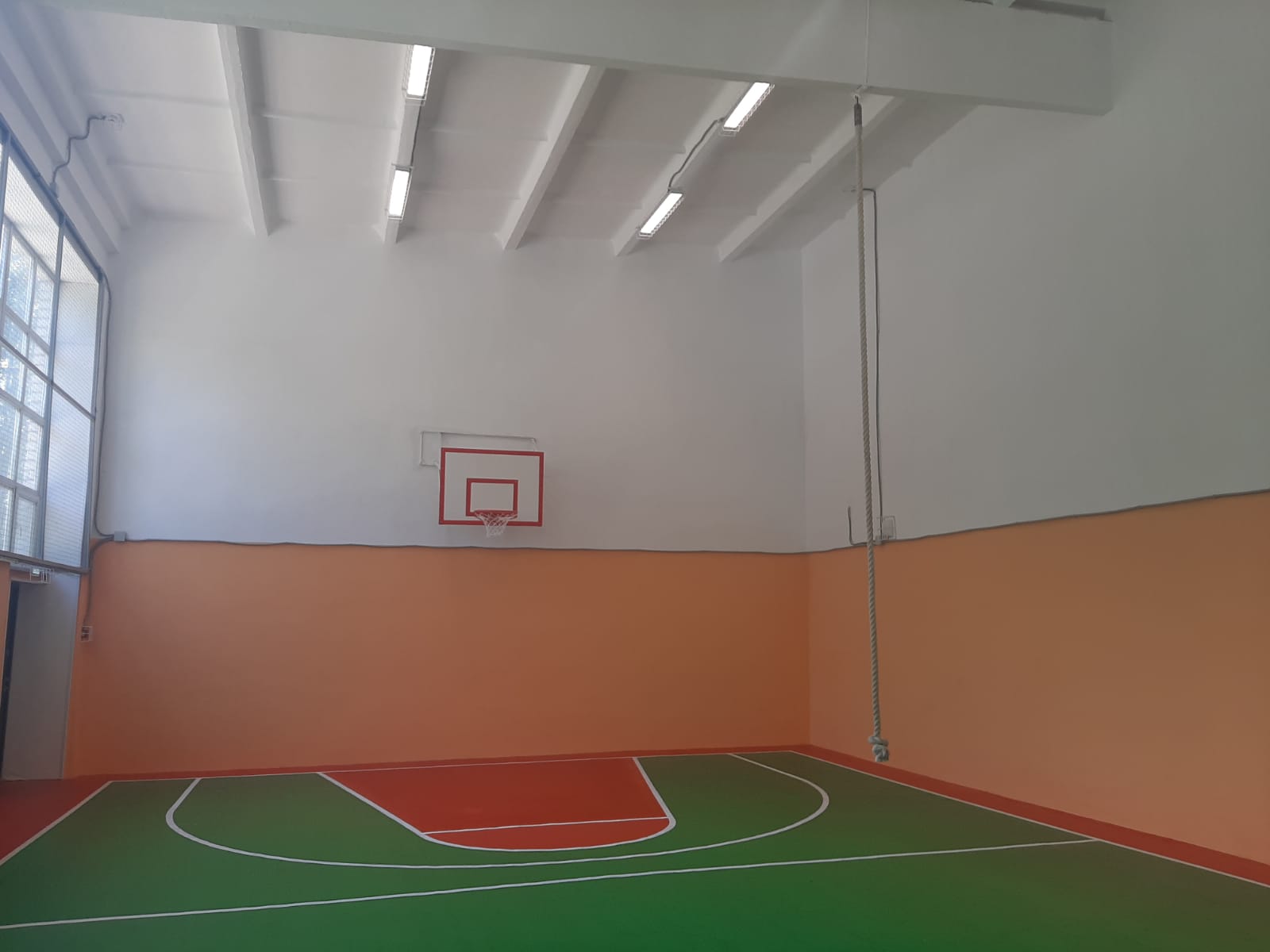 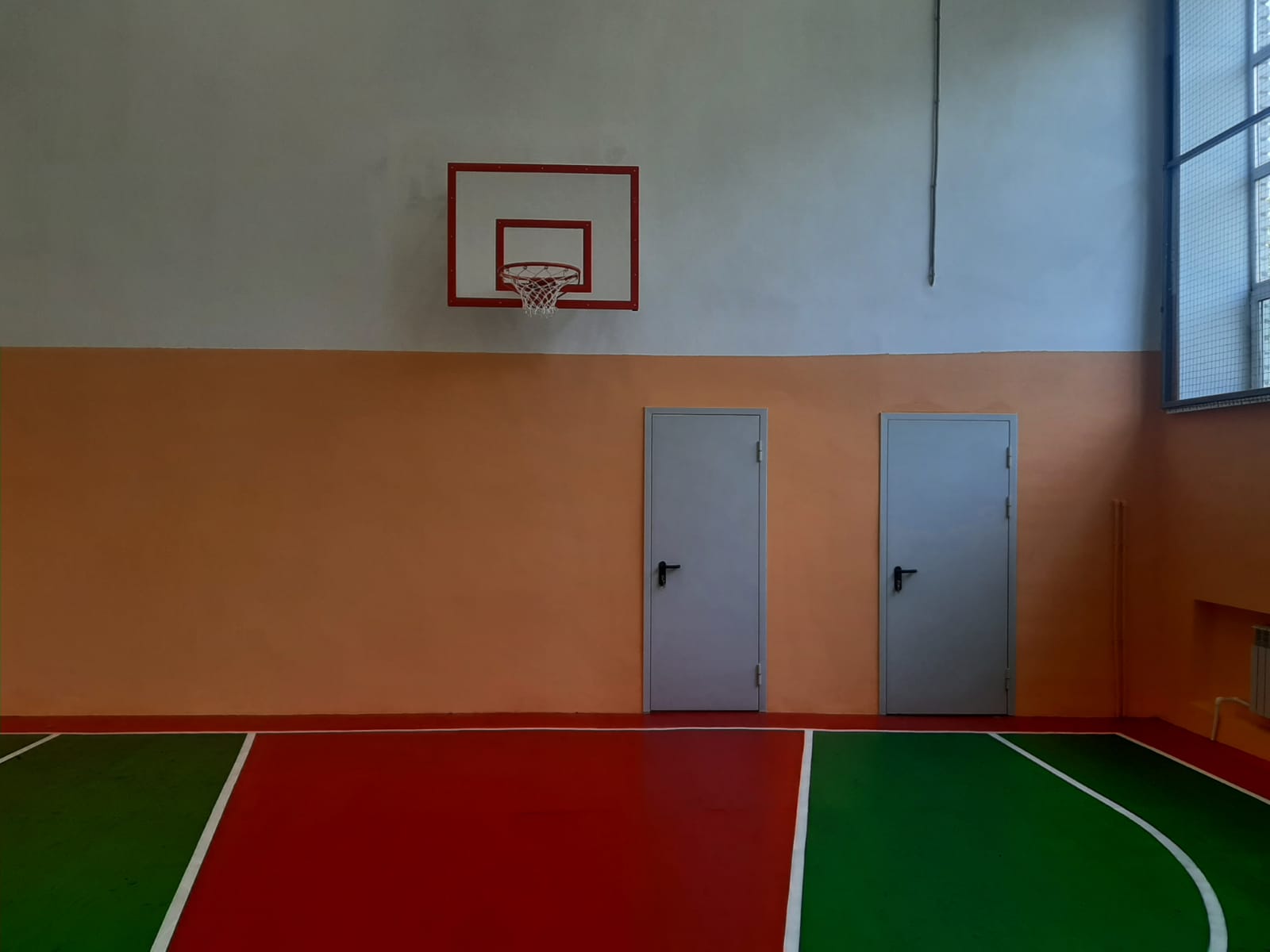 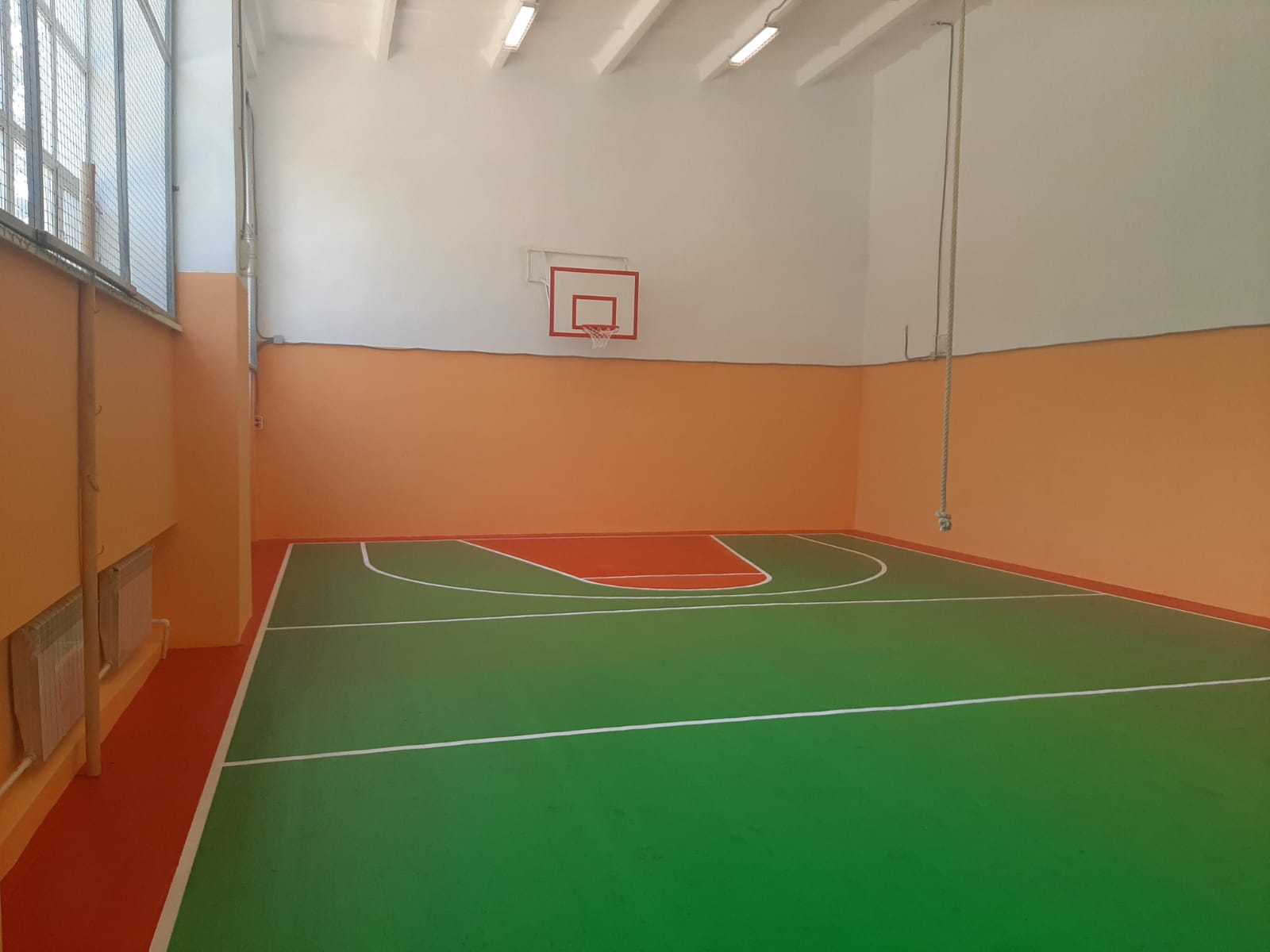 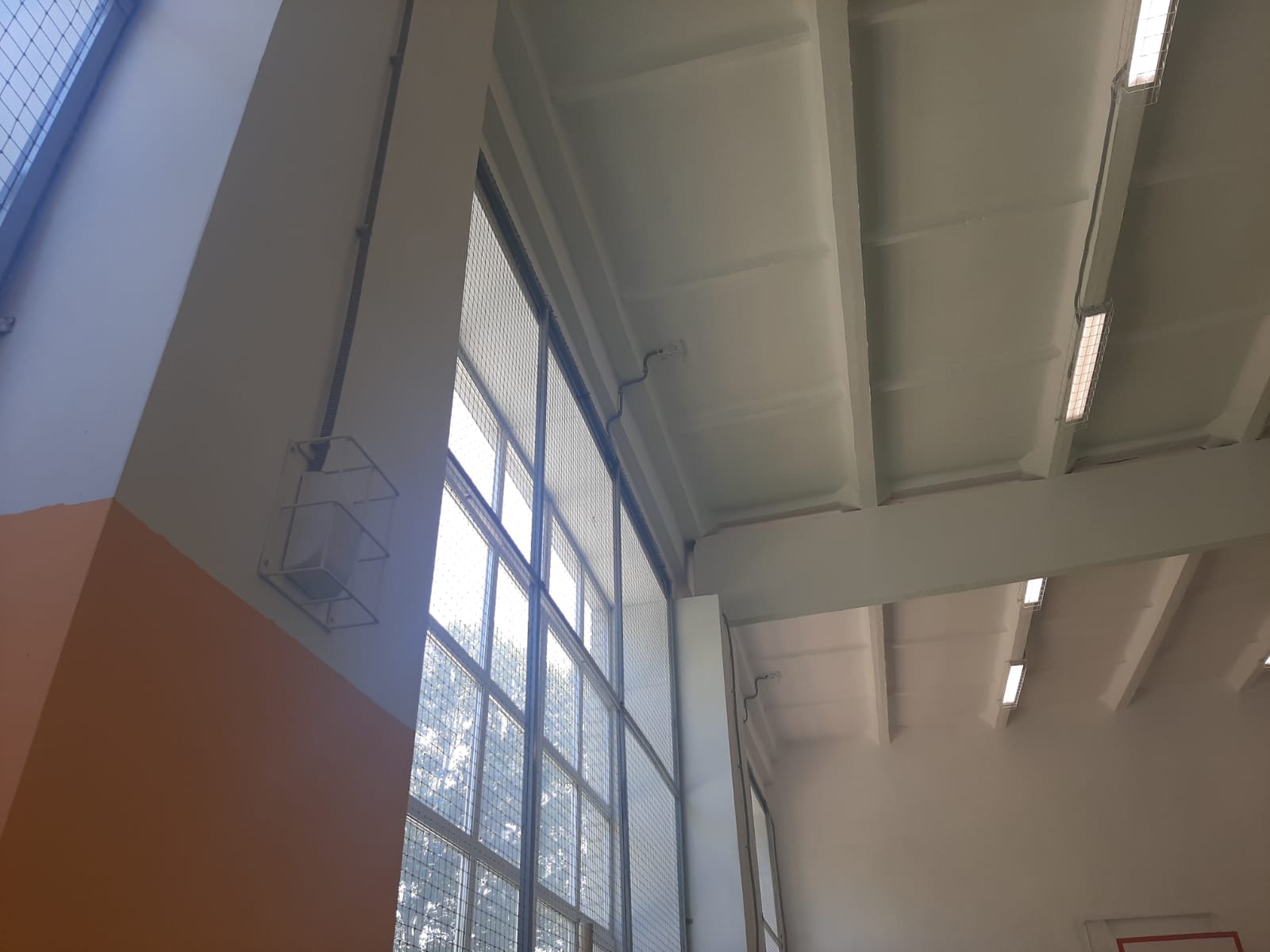 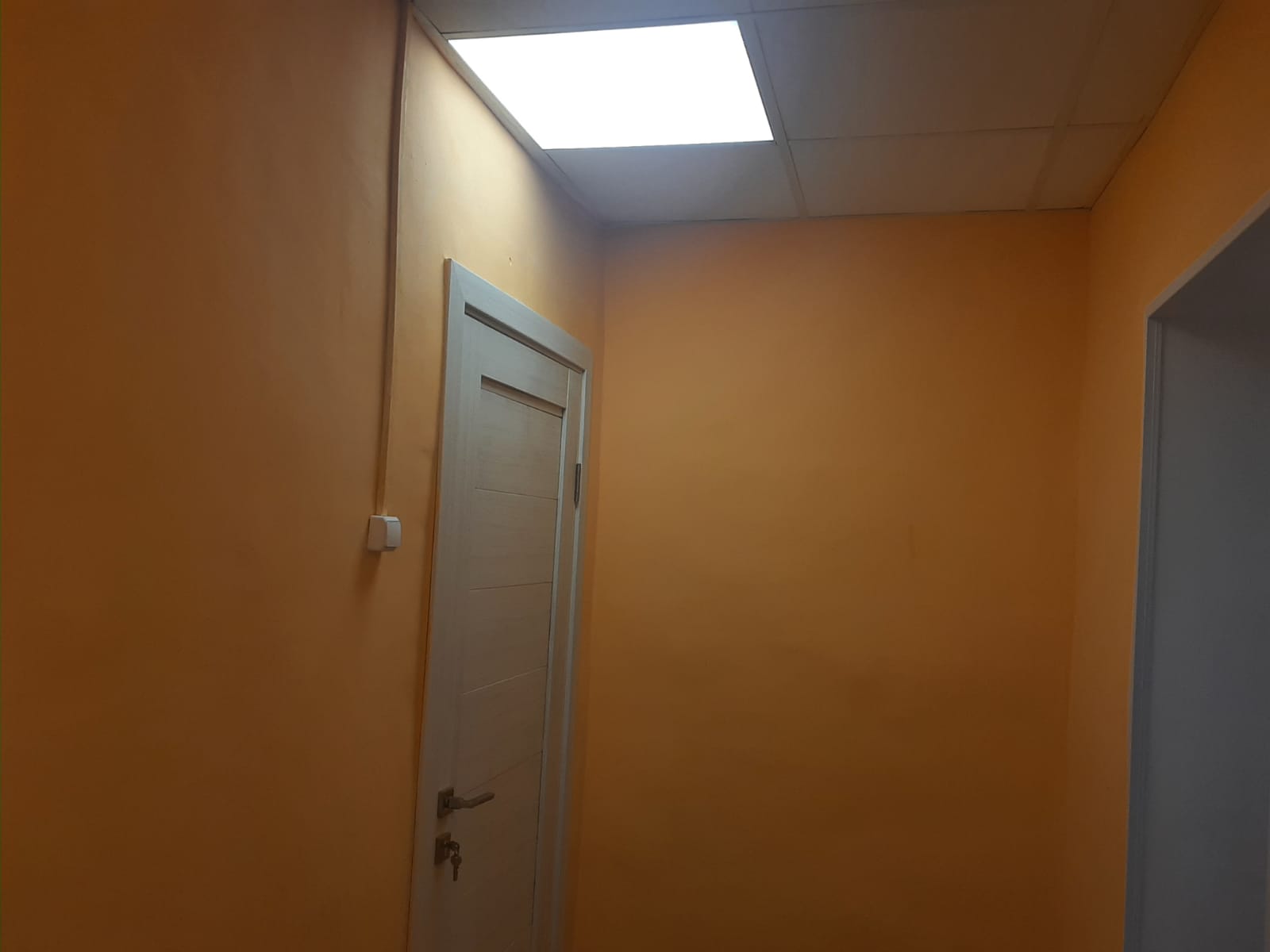 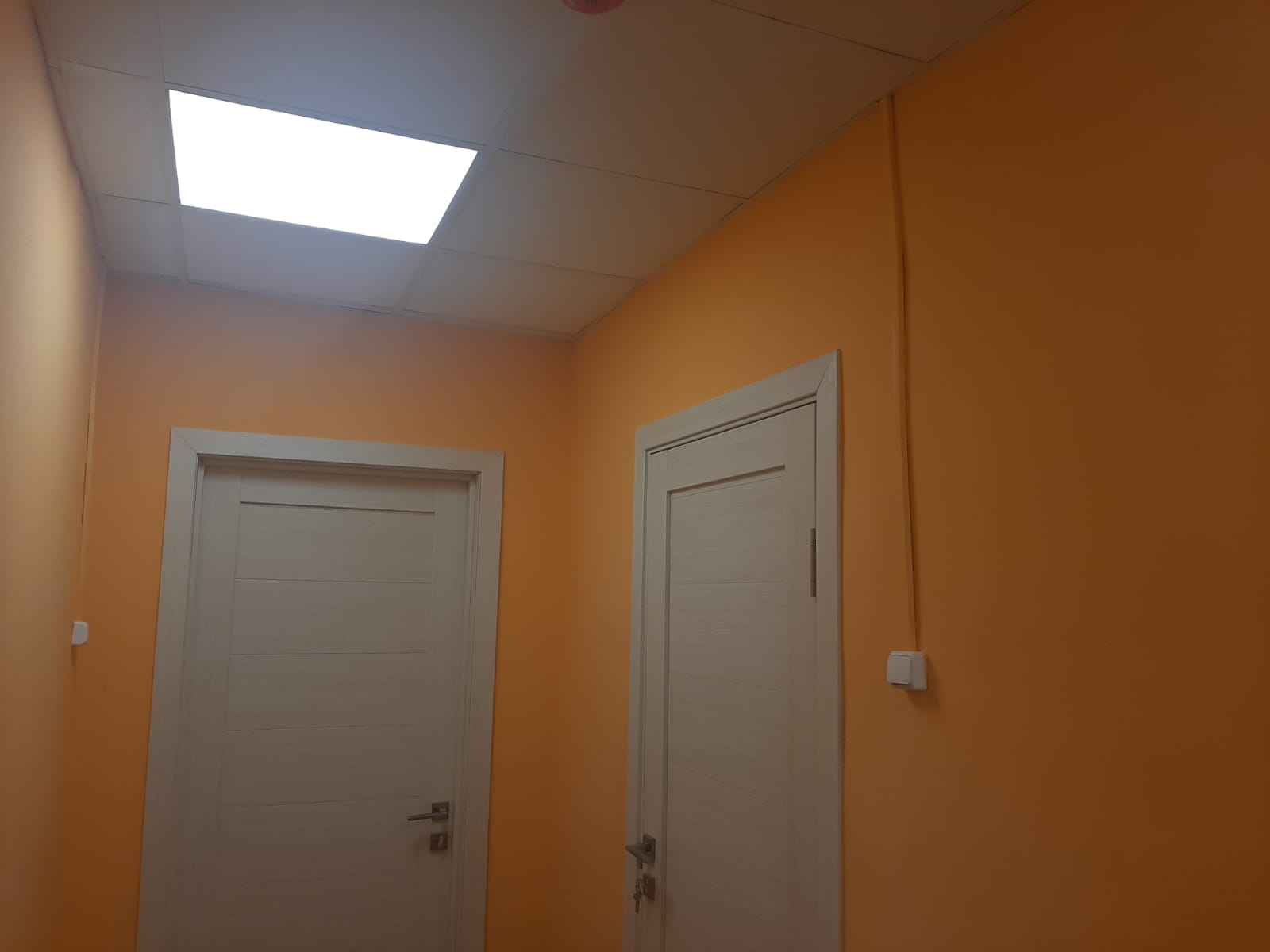 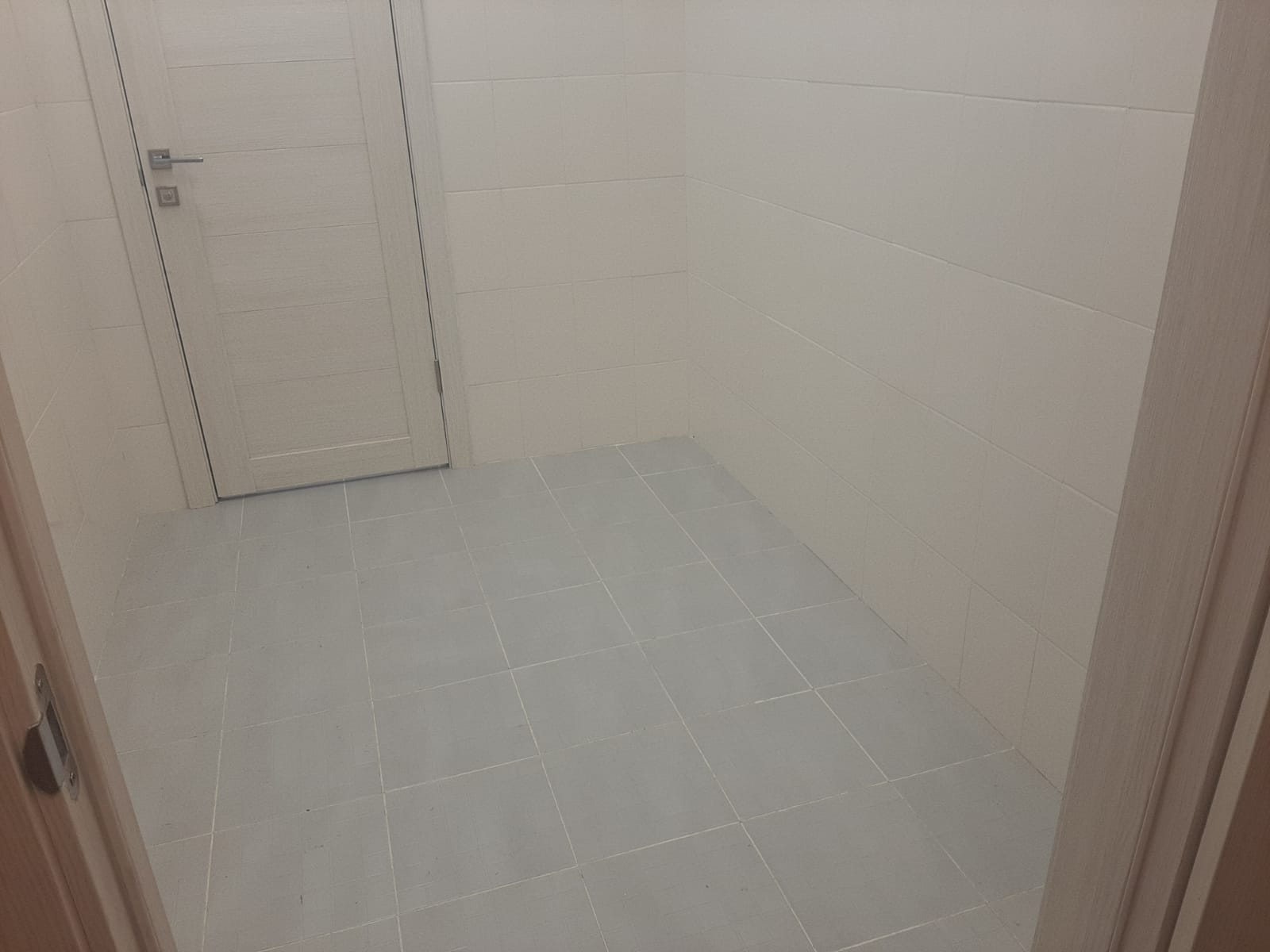 